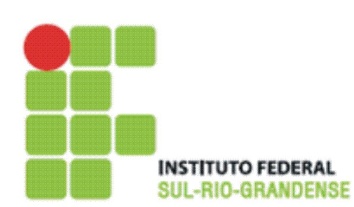 INSTITUTO FEDERAL DE EDUCAÇÃO, CIÊNCIA E TECNOLOGIA SUL-RIO-GRANDENSEPRÓ-REITORIA DE PESQUISA, INOVAÇÃO E PÓS-GRADUAÇÃO - PROPESPCOMISSÃO DE ÉTICA NO USO DE ANIMAIS DO INSTITUTO FEDERAL DE EDUCAÇÃO, CIÊNCIA E TECNOLOGIA SUL-RIO-GRANDENSE - CEUAEDITAL PROPESP 11 - 2022 - EDITAL DE SELEÇÃO DE MEMBROS DO CEUAANEXO 1FICHA DE INSCRIÇÃOEu,                                                                                                                               , solicito minha inscrição no processo de seleção de membros para o CEUA/IFSul.                                                                                     .Assinatura do CandidatoCidade,           . de                                                . de 2022.CategoriaCategoria  servidor (   )       discente (   )      sociedade civil (   )  servidor (   )       discente (   )      sociedade civil (   )Dados PessoaisDados PessoaisNome:Nome:RG:CPF:Telefone:Telefone:e-mail:e-mail:InstituiçãoInstituiçãoÁrea de Formação Acadêmica:Área de Formação Acadêmica:Área de Atuação:Área de Atuação: